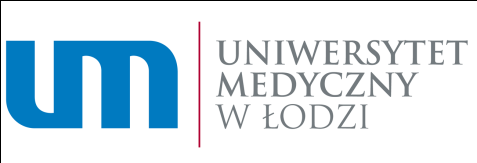 Appendix No.5 to the Regulations of 
card forms management of electronic student ID cards, 
electronic student ID cards and holograms/Załącznik nr 5 do Regulaminu 
gospodarowania blankietami elektronicznych legitymacji studenckich, 
elektronicznymi legitymacjami studenckimi oraz hologramamiŁódź, date / dnia.....................................Name and Surname…………………………………………Imię i nazwiskoStudent ID number………………………………………….Nr albumuProgram…………………………………………………….KierunekYear of Studies……………………………………………..Rok  studiówPhone number …………………………….............................Numer telefonuMailing address………………………………………………Adres do korespondencjiDEAN’S OFFICEDepartment for Student AffairsAdministration Center for Studies in EnglishDZIEKANATDział ds. Obsługi Studentów
Centrum ds. Organizacji i Obsługi Studiów w Języku AngielskiemAPPLICATION for replacement of an electronic student ID cardWNIOSEK o wymianę elektronicznej legitymacji studenckiejI respectfully request the replacement of an electronic student ID card.Zwracam się z prośbą o wymianę elektronicznej legitymacji studenckiejJustification/Uzasadnienie: (Indicate the reasons for replacing the ID card, e.g.: incorrect data, change of name or surname).należy wskazać powody wymiany legitymacji, np.: błędne dane, zmiana imienia lub nazwiska …………………………………………………………………………………………………………………………………………………………………………………………………………………………………………………………………………………………………………………………………………………………………………………………………………………………………………………………………………………………………………….………………….……………………………………..(date, student's signature/data, podpis studenta)To the application I attach/Do niniejszego wniosku dołączam:- electronic student ID card subject to exchange/elektroniczną legitymację studencką podlegającą wymianie,- other (e.g.: certificate of name change)/ inne (np.: zaświadczenie o zmianie nazwiska)
............................................................................................................